Arcidiocesi di TrentoIL SANTO ROSARIOnel mese di Maggio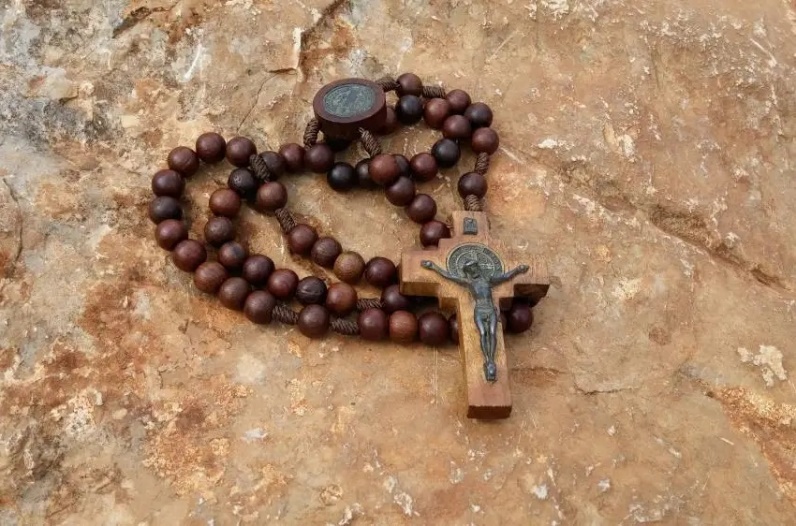 Per una preghiera comunitariaguidata da laiciLUNEDÌGuida: O DIO, VIENI A SALVARMI.Tutti: SIGNORE, VIENI PRESTO IN MIO AIUTO.Guida: GLORIA AL PADRE E AL FIGLIO E ALLO SPIRITO SANTO.Tutti: COME ERA IN PRINCIPIO E ORA E SEMPRE, NEI SECOLI DEI SECOLI. AMENGuida: Preghiamo meditando i Misteri della gioia 1° Mistero: L’annunciazione. Maria è chiamata a diventare madre di Gesù, Figlio di Dio.«L'angelo le disse: «Rallégrati, piena di grazia: il Signore è con te… Ecco, concepirai un figlio, lo darai alla luce e lo chiamerai Gesù». Allora Maria disse: «Ecco la serva del Signore: avvenga per me secondo la tua parola».  (Lc 1,28.31.38).Meditando questo mistero, preghiamo perché i giovani cristiani siano generosi come Maria nell’accogliere la chiamata al sacerdozio, alla vita religiosa o missionaria. PADRE NOSTRO…	AVE, MARIA… (per 10 volte)	GLORIA AL PADRE… 2° Mistero: Maria va a trovare Elisabetta e si pone al suo servizioElisabetta esclamò a gran voce: «A che cosa devo che la madre del mio Signore venga da me?». Maria rimase con lei circa tre mesi, poi tornò a casa sua. (Lc 1,41.43.56)Meditando questo mistero, preghiamo perché coloro che si prendono cura dei poveri, dei malati, degli anziani disabili, siano animati da vera carità.PADRE NOSTRO…	AVE, MARIA… (per 10 volte)	GLORIA AL PADRE… 3° Mistero: A Betlemme, Maria dà alla luce Gesù, il Figlio di DioSi compirono per lei i giorni del parto. Diede alla luce il suo figlio primogenito, lo avvolse in fasce e lo pose in una mangiatoia, perché per loro non c’era posto nell’alloggio (Lc 2,6-7)Meditando questo mistero, preghiamo perché la vita nascente trovi degna accoglienza e tutti i bambini siano rispettati e difesi da ogni male.PADRE NOSTRO…	AVE, MARIA… (per 10 volte)	GLORIA AL PADRE… 4° Mistero: Maria e Giuseppe si recano al tempio e offrono a Dio il bambino GesùL’anziano Simeone lo accolse tra le braccia e benedisse Dio, dicendo: «Ora puoi lasciare, o Signore, che il tuo servo vada in pace, perché i miei occhi hanno visto la tua salvezza». (Lc 2,28-30)Meditando questo mistero, preghiamo per tutti gli anziani, perché sappiano dare buon esempio di fede e di speranza alle giovani generazioni.PADRE NOSTRO…	AVE, MARIA… (per 10 volte)	GLORIA AL PADRE… 5° Mistero: Maria e Giuseppe ritrovano in fanciullo Gesù nel tempio, dopo averlo cercato per tre giorni.Sua madre gli disse: «Figlio, perché ci hai fatto questo? Ecco, tuo padre e io, angosciati, ti cercavamo». Ed egli rispose loro: «Perché mi cercavate? Non sapevate che io devo occuparmi delle cose del Padre mio?». (Lc 2,48-49)Meditando questo mistero, preghiamo per tutte le famiglie cristiane, perché sappiano educare cristianamente i loro figli.PADRE NOSTRO…	AVE, MARIA… (per 10 volte)	GLORIA AL PADRE…SALVE, REGINA,madre di misericordia: vita, dolcezza e speranza nostra, salve! A te ricorriamo, esuli figli di Eva; a te sospiriamo gementi e piangenti in questa valle di lacrime. Orsù, dunque, avvocata nostra, rivolgi a noi gli occhi tuoi misericordiosi. E mostraci dopo questo esilio, Gesù, il frutto benedetto del tuo seno. O clemente, o pia, o dolce Vergine Maria! LITANIE (di Maria Regina)Signore, pietà.Cristo, pietà. Signore, pietà.Cristo, ascoltaci.Cristo, esaudiscici.Santa Maria, prega per noi.Santa Madre di Dio Santa Vergine delle vergini Figlia prediletta dal Padre Madre di Cristo re dei secoli Gloria dello Spirito Santo Vergine figlia di Sion Vergine povera e umile Vergine mite e docile Serva obbediente nella fede Madre del Signore Cooperatrice del Redentore Piena di grazia Fonte di bellezza Tesoro di virtù e sapienza Frutto primo della redenzione Discepola perfetta di Cristo Immagine purissima della Chiesa Donna della nuova alleanza Donna vestita di sole Donna coronata di stelle  Signora di bontà immensa Signora del perdono Signora delle nostre famiglie Letizia del nuovo Israele Splendore della santa Chiesa Onore del genere umano Avvocata di grazia Ministra della pietà divina Aiuto del popolo di Dio Regina dell'amore Regina di misericordia Regina della pace Regina degli angeli Regina dei patriarchi Regina dei profeti Regina degli Apostoli Regina dei martiri Regina dei confessori della fede Regina delle vergini Regina di tutti i santi Regina concepita senza peccato Regina assunta in cielo Regina della terra Regina del cielo Regina dell'universo Agnello di Dio che togli i peccati del mondo, perdonaci Signore. Agnello di Dio che togli i peccati del mondo, ascoltaci Signore.Agnello di Dio che togli i peccati del mondo, abbi pietà di noi.PREGHIAMODio, amico degli uomini, fedele nel tempo a tutte le promesse, che hai mandato il tuo Figlio ad aprirci la via del cielo, ascolta la nostra preghiera: per la totale disponibilità che hai trovato in Maria, primo frutto del tuo amore e Maestra di vita, rendici fedeli alla tua opera nel mondo e tuoi collaboratori generosi, fino all’avvento del tuo Regno.Per Cristo nostro Signore. AmenCantoGuida: Per intercessione della vergine Maria, ci benedica Dio onnipotente, Padre e Figlio e Spirito Santo. AmenSia lodato Gesù Cristo.Sempre sia lodato.MARTEDÌGuida: O DIO, VIENI A SALVARMI.Tutti: SIGNORE, VIENI PRESTO IN MIO AIUTO.Guida: GLORIA AL PADRE E AL FIGLIO E ALLO SPIRITO SANTO.Tutti: COME ERA IN PRINCIPIO E ORA E SEMPRE, NEI SECOLI DEI SECOLI. AMENGuida: Preghiamo meditando i Misteri della Passione del Signore 1° Mistero: Nell’Orto del Getsèmani Gesù lotta e prega prima d’iniziare la sua Passione.Nei giorni della sua vita terrena egli offrì preghiere e suppliche, con forti grida e lacrime e, per il suo pieno abbandono a Dio, venne esaudito. (Eb 5,7)Meditando questo mistero, preghiamo per tutti coloro che si trovano in situazioni di disperazione o di angoscia, perché siano confortati e incoraggiati.PADRE NOSTRO…	AVE, MARIA… (per 10 volte)	GLORIA AL PADRE… 2° Mistero: Gesù è legato a una colonna e subisce la flagellazioneProprio per essere stato messo alla prova e avere sofferto personalmente, egli è in grado di venire in aiuto a tutti quelli che sono nella prova. (Eb 2,18)Meditando questo mistero, preghiamo per tutte le vittime della violenza e per la conversione dei loro carnefici.PADRE NOSTRO…	AVE, MARIA… (per 10 volte)	GLORIA AL PADRE… 3° Mistero: Gesù è schernito e coronato di spinePilato gli chiese: "Dunque tu sei re?". Gesù rispose: "Tu lo dici: io sono re, ma il mio regno non è di questo mondo". (Gv 18,36-37)Meditando questo mistero, preghiamo per i cristiani che sono oltraggiati e perseguitati per la loro fede.PADRE NOSTRO…	AVE, MARIA… (per 10 volte)	GLORIA AL PADRE… 4° Mistero: Gesù, portando la croce, si avvia verso il CalvarioAveva detto: «Se qualcuno vuole venire dietro a me, rinneghi se stesso, prenda la sua croce ogni giorno e mi segua. Chi vuole salvare la propria vita, la perderà, ma chi perderà la propria vita per causa mia, la salverà. (Lc 9,23-24) Meditando questo mistero, preghiamo per noi e per tutti i cristiani, perché possiamo essere fedeli al Signore anche quando ci costa sacrificio.PADRE NOSTRO…	AVE, MARIA… (per 10 volte)	GLORIA AL PADRE… 5° Mistero: Gesù muore inchiodato alla croce.Verso mezzogiorno e si fece buio su tutta la terra fino alle tre del pomeriggio, perché il sole si era eclissato. Gesù, gridando a gran voce, disse: "Padre, nelle tue mani consegno Il mio spirito”. (Lc 23, 44-46)Meditando questo mistero, preghiamo perché possiamo pensare alla morte non come alla fine di tutto, ma come a un passaggio per giungere alla casa del Padre nostro, dove siamo attesi e vivremo per sempre.PADRE NOSTRO…	AVE, MARIA… (per 10 volte)	GLORIA AL PADRE…SALVE, REGINA,madre di misericordia: vita, dolcezza e speranza nostra, salve! A te ricorriamo, esuli figli di Eva; a te sospiriamo gementi e piangenti in questa valle di lacrime. Orsù, dunque, avvocata nostra, rivolgi a noi gli occhi tuoi misericordiosi. E mostraci dopo questo esilio, Gesù, il frutto benedetto del tuo seno. O clemente, o pia, o dolce Vergine Maria! Supplica per chiedere la fine della pandemiaO Maria, madre di Dio e madre nostra, ci rivolgiamo con fiducia a te,   che nel corso delle tua vita su questa terrahai sperimentato situazioni d’emergenza e hai vissuto giorni di preoccupazione. La tua Fede è stata messa a dura prova, ma non hai mai smesso  di fidarti di Dio: è per questo che il tuo Figlio Gesù,  nell’ora suprema del Calvario, ti ha dato quale Madre a noi e a tutti gli uomini. Vergine benedetta, Donna forte e generosa,   ottienici dal Signore vigore di Fede,coraggio di Speranza, fervore di Carità:perché soltanto così equipaggiati potremo affrontare ogni situazione di prova. Sono giorni carichi di preoccupazione quelli che viviamo. Un morbo maligno si è infiltrato in tutte le nazioni,svelando le nostre innate fragilità e denunciando le nostre illusorie presunzioni.   Maria, Donna umile e povera, fa’ che in questo frangente  possiamo ritrovare le reali dimensioni di noi stessi. Mettici la tua mano materna,affinché non siamo sopraffatti dal Male;consola e guarisci quanti ne sono colpiti, sostieni e illumina coloro che cercano di sconfiggerlo.Sono giorni carichi di preoccupazioneanche per moltitudini di nostri fratelliche fuggono da guerre e violenze;per quel dovere di solidarietà che ci rende umani e cristiani vogliamo pregarti anche per loro:in particolare per i bambini, le donne, gli anziani che si trovano in situazioni ancor più problematiche e disperate. Madre di misericordia, Consolatrice degli afflitti,più volte sei stata invocata in situazioni angoscianti e sempre hai risposto dissolvendo ogni preoccupazione e riportando serenità. Ti preghiamo, Madre benedetta,intercedi ancora per noi presso il Signore.   Siamo certi che Egli ti ascolterà, e noi allora – riconoscenti per la tua materna protezione –con te magnificheremo il suo nome e gli diremo la nostra gratitudine.  AmenCantoGuida: Per intercessione della vergine Maria, ci benedica Dio onnipotente, Padre  e Figlio e Spirito Santo. AmenSia lodato Gesù Cristo.Sempre sia lodato.MERCOLEDÌGuida: O DIO, VIENI A SALVARMI.Tutti: SIGNORE, VIENI PRESTO IN MIO AIUTO.Guida: GLORIA AL PADRE E AL FIGLIO E ALLO SPIRITO SANTO.Tutti: COME ERA IN PRINCIPIO E ORA E SEMPRE, NEI SECOLI DEI SECOLI. AMENGuida: Preghiamo meditando i Misteri della Gloria 1° Mistero: Gesù è risorto e vive per sempreL’angelo disse alle donne: «Voi cercate Gesù, il crocifisso. Non è qui. È risorto, come aveva detto… Andate a dire ai suoi discepoli: “È risorto dai morti e vi precede in Galilea; là lo vedrete”. (Mt 28, 5-7)Meditando questo mistero, preghiamo perché si rafforzi in noi e in tutti i cristiani la certezza che Gesù è risorto e vive per sempre.PADRE NOSTRO…	AVE, MARIA… (per 10 volte)	GLORIA AL PADRE… 2° Mistero: L’Ascensione di Gesù al cielo.Gesù condusse i suoi discepoli fuori verso Betània e, alzate le mani, li benedisse. Mentre li benediceva, si staccò da loro e veniva portato su, in cielo. (Lc 24, 50-51)Meditando questo mistero, preghiamo perché non dimentichiamo mai che il Cielo, nel quale Gesù è entrato, è la nostra vera patria.PADRE NOSTRO…	AVE, MARIA… (per 10 volte)	GLORIA AL PADRE… 3° Mistero: La Pentecoste, il Dono dello Spirito Santo. Gesù disse ai suoi discepoli: «Riceverete la forza dallo Spirito Santo che scenderà su di voi, e mi sarete testimoni a Gerusalemme, in tutta la Giudea e la Samaria e fino ai confini della terra» (At 1,8)Meditando questo mistero, preghiamo perché noi e tutti i cristiani possiamo essere testimoni credibili di Gesù nella nostra vita di ogni giorno.PADRE NOSTRO…	AVE, MARIA… (per 10 volte)	GLORIA AL PADRE… 4° Mistero: L’Assunzione di Maria al cieloElisabetta un giorno l’aveva salutata così: «Benedetta tu fra le donne e benedetto il frutto del tuo grembo! E beata colei che ha creduto nell’adempimento di ciò che il Signore le ha detto» (Lc 1,42.45)Meditando questo mistero, preghiamo perché la Fede, la Speranza e la Carità, ci accompagnino e ci sostengano tutti i giorni della nostra vita.PADRE NOSTRO…	AVE, MARIA… (per 10 volte)	GLORIA AL PADRE… 5° Mistero: Maria è incoronata Regina nella gloria dei santi«Nel cielo apparve un segno grandioso: una donna vestita di sole, con la luna sotto i suoi piedi e sul suo capo una corona di dodici stelle...» (Ap 12, 1)Meditando questo mistero, preghiamo per tutti i morti, perché possano trovare misericordia e pace nel Paradiso di Dio.PADRE NOSTRO…	AVE, MARIA… (per 10 volte)	GLORIA AL PADRE…SALVE, REGINA,madre di misericordia: vita, dolcezza e speranza nostra, salve! A te ricorriamo, esuli figli di Eva; a te sospiriamo gementi e piangenti in questa valle di lacrime. Orsù, dunque, avvocata nostra, rivolgi a noi gli occhi tuoi misericordiosi. E mostraci dopo questo esilio, Gesù, il frutto benedetto del tuo seno. O clemente, o pia, o dolce Vergine Maria! Litanie di santa Maria della SperanzaSignore pietà.Cristo pietà.Signore pietà.Cristo, ascoltaciCristo, esaudisciciSanta Maria della speranza, prega per noiSanta Maria del cammino Santa Maria della luce Pienezza di Israele Profezia dei tempi nuovi Aurora del mondo nuovo Madre di Dio Madre del Messia liberatore Madre dei redenti Madre di tutte le genti Vergine del silenzio Vergine dell'ascolto Vergine del cantoServa del Signore Serva della ParolaServa della redenzione Serva del Regno di DioDiscepola di Cristo Testimone del Vangelo Sorella degli uomini Inizio della Chiesa Madre della Chiesa Modello della Chiesa Immagine della Chiesa Maria, benedetta fra le donne Maria, dignità della donna Maria, grandezza della donna Donna fedele nell' attesa Donna fedele nell' impegno Donna fedele nella sequela Donna fedele presso la croce Primizia della Pasqua Splendore della Pentecoste Stella dell'evangelizzazione Presenza luminosa Presenza orante Presenza accogliente Presenza operosa Speranza dei poveri Fiducia degli umili Sostegno degli emarginati Sollievo degli oppressi Difesa degli innocenti Coraggio dei perseguitati Conforto degli esuli Voce di libertà Voce di comunione Voce di pace prega per noiSegno del volto materno di Dio Segno della vicinanza del Padre Segno della misericordia del FiglioSegno della fecondità dello SpiritoAgnello di Dio che togli i peccati del mondo, perdonaci SignoreAgnello di Dio che togli i peccati del mondo, ascoltaci SignoreAgnello di Dio che togli i peccati del mondo, abbi pietà di noi.PreghiamoSignore, che alla tua Chiesa pellegrina sulla terra hai dato nella beata Vergine Maria un pegno di sicura speranza, fa' che quanti sono oppressi dal tedio della vita, trovino in lei rifugio e conforto, e quanti disperano di salvarsi, si aprano a una fiducia nuova.Per Cristo nostro Signore.CantoGuida: Per intercessione della vergine Maria, ci benedica Dio onnipotente, Padre + e Figlio e Spirito Santo. AmenSia lodato Gesù Cristo.Sempre sia lodato.GIOVEDÌGuida: O DIO, VIENI A SALVARMI.Tutti: SIGNORE, VIENI PRESTO IN MIO AIUTO.Guida: GLORIA AL PADRE E AL FIGLIO E ALLO SPIRITO SANTO.Tutti: COME ERA IN PRINCIPIO E ORA E SEMPRE, NEI SECOLI DEI SECOLI. AMENGuida: Preghiamo meditando i Misteri della Luce 1° Mistero: Il Battesimo di Gesù nel GiordanoIn quei giorni, Gesù venne da Nàzaret e fu battezzato nel Giordano da Giovanni.   Vide squarciarsi i cieli e lo Spirito discendere verso di lui come una colomba.  E venne una voce dal cielo: "Tu sei il Figlio mio, l’amato: in te ho posto il mio compiacimento".(Mc 1,9-11)Meditando questo mistero, preghiamo perché sia sempre viva in noi la consapevolezza di essere figli di Dio, grazie al Battesimo che abbiamo ricevuto.PADRE NOSTRO…	AVE, MARIA… (per 10 volte)	GLORIA AL PADRE… 2° Mistero: Gesù cambia l’acqua in vino alle nozze di CanaCome ebbe assaggiato l’acqua diventata vino, colui che dirigeva il banchetto disse: "Tutti mettono in tavola il vino buono all’inizio … ma tu invece hai tenuto da parte il vino buono fino alla fine". (Gv 2, 9-10)Meditando questo mistero, preghiamo per gli sposi e per le loro famiglie: perché in esse non manchino mai l’amore e la gioia che vengono dal Signore.PADRE NOSTRO…	AVE, MARIA… (per 10 volte)	GLORIA AL PADRE… 3° Mistero: Gesù annuncia che il Regno di Dio è vicino e invita ad accogliere questa bella notizia.Andò nella Galilea, proclamando il vangelo di Dio, e diceva: «Il tempo è compiuto e il regno di Dio è vicino; convertitevi e credete nel Vangelo». (Mc 1,14-15)Meditando questo mistero, preghiamo di poter vedere non solo il male di questo mondo, ma anche e soprattutto il bene che - nelle persone, nelle situazioni e negli eventi - è segno che il Regno di Dio è davvero presente tra noi. PADRE NOSTRO…	AVE, MARIA… (per 10 volte)	GLORIA AL PADRE… 4° Mistero: Gesù sale sul monte con i discepoli e si trasfigura davanti a loro.Mentre pregava, il suo volto cambiò d’aspetto e la sua veste divenne candida e sfolgorante. Venne una nube e dalla nube uscì una voce che diceva: «Questi è il Figlio mio, l’eletto; ascoltatelo!». (Lc 9,29.34-35)Meditando questo mistero, preghiamo di poter ascoltare sempre con Fede viva le parole del Vangelo, in modo che lo Spirito Santo possa trasfigurare anche noi e renderci simili a Gesù.PADRE NOSTRO…	AVE, MARIA… (per 10 volte)	GLORIA AL PADRE… 5° Mistero: La sera dell’ultima Cena, Gesù ci dona se stesso nell’Eucaristia. Il Signore Gesù, nella notte in cui veniva tradito, prese del pane e, dopo aver reso grazie, lo spezzò e disse: «Questo è il mio corpo, che è per voi; fate questo in memoria di me». Allo stesso modo, dopo aver cenato, prese anche il calice, dicendo: «Questo calice è la nuova alleanza nel mio sangue; fate questo, ogni volta che ne bevete, in memoria di me».                                             (1 Cor 11,23-25)Meditando questo mistero, preghiamo perché ricevendo il Corpo di Gesù all’Eucaristia, anche noi possiamo fare della nostra vita un dono ai fratelli, come Lui ha fatto per noi.PADRE NOSTRO…	AVE, MARIA… (per 10 volte)	GLORIA AL PADRE…SALVE, REGINA,madre di misericordia: vita, dolcezza e speranza nostra, salve! A te ricorriamo, esuli figli di Eva; a te sospiriamo gementi e piangenti in questa valle di lacrime. Orsù, dunque, avvocata nostra, rivolgi a noi gli occhi tuoi misericordiosi. E mostraci dopo questo esilio, Gesù, il frutto benedetto del tuo seno. O clemente, o pia, o dolce Vergine Maria! LITANIE (dell’antica Chiesa d’Aquileia, XIII sec.)Signore, pietà Cristo, pietà Signore, pietà Cristo, ascoltaci Cristo, esaudiscici Santa Maria, madre di Dio, prega per noi. Santa Maria, madre di Cristo Santa Maria, madre di santità Santa Maria, vergine eccelsa Santa Maria, vergine madre di Dio Santa Maria, madre inviolata Santa Maria, sempre vergine Santa Maria, ricolmata di grazia divina Santa Maria, figlia del re immortale Santa Maria, madre e sposa di Cristo Santa Maria, tempio dello Spirito Santo Santa Maria, scala del cielo Santa Maria, porta del paradiso Santa Maria, speranza certa Santa Maria, speranza di tutti i fedeli Santa Maria, madre di misericordia Santa Maria, madre della Parola di DioSanta Maria, madre della fede Santa Maria, che hai generato la luce eterna Santa Maria, che hai portato Colui che tutto sostiene Santa Maria, che hai reso possibile l'incarnazione Santa Maria, fulgida stella del mattino Santa Maria, luminosa più della luna Santa Maria, splendente più del sole Santa Maria, che dissipi le tenebre della nostra notte Santa Maria, fonte della sapienza Santa Maria, lume della scienza Santa Maria, nostalgia della patria celeste Santa Maria, tesoro del paradiso Santa Maria, fiore dei patriarchi Santa Maria, visione dei profeti Santa Maria, gioiello degli apostoli Santa Maria, modello d'amore Santa Maria, preziosa più del mondo intero Santa Maria, desiderabile più d'ogni tesoro Santa Maria, madre e madonna dolcissima Santa Maria, madre degli abbandonati Santa Maria, soccorso dei peccatori Santa Maria, consolazione dei disperati Santa Maria, sollievo degli infelici Santa Maria, fontana di misericordia Agnello di Dio che togli i peccati del mondo, perdonaci SignoreAgnello di Dio che togli i peccati del mondo, ascoltaci SignoreAgnello di Dio che togli i peccati del mondo, abbi pietà di noi.PreghiamoSignore, Padre di consolazione e di pace, nella 'piena di grazia' ci hai donato una Madre misericordiosa, conforto degli afflitti, aiuto dei poveri; concedi a noi che ti preghiamo sostenuti dalla sua materna protezione, la gioia di essere esauditi, perché, liberati da tutte le nostre paure, siamo disponibili a compiere la tua volontà. Per Cristo nostro Signore. Amen.CantoGuida: Per intercessione della vergine Maria, ci benedica Dio onnipotente, Padre e Figlio e Spirito Santo. AmenSia lodato Gesù Cristo.Sempre sia lodato.VENERDÌGuida: O DIO, VIENI A SALVARMI.Tutti: SIGNORE, VIENI PRESTO IN MIO AIUTO.Guida: GLORIA AL PADRE E AL FIGLIO E ALLO SPIRITO SANTO.Tutti: COME ERA IN PRINCIPIO E ORA E SEMPRE, NEI SECOLI DEI SECOLI. AMENGuida: Preghiamo meditando i Misteri della Passione del Signore 1° Mistero: Nell’Orto del Getsemani Gesù lotta e prega prima d’iniziare la sua Passione.Entrato nella lotta, pregava più intensamente, e il suo sudore diventò come gocce di sangue che cadono a terra. (Lc 22,44)Meditando questo mistero, preghiamo per coloro che devono affrontare pesanti situazioni di sofferenza o di tribolazione.PADRE NOSTRO…	AVE, MARIA… (per 10 volte)	GLORIA AL PADRE… 2° Mistero: Gesù è legato a una colonna e subisce la flagellazionePilato chiese alla folla: «Volete che io rimetta in libertà per voi il re dei Giudei?». Allora essi gridarono: «Non costui, ma Barabba!». Barabba era un brigante. Allora Pilato fece prendere Gesù e lo fece flagellare.  (Gv 18,39-40; 19,1)Meditando questo mistero, preghiamo per tutti gli innocenti che vengono condannati al posto dei colpevoli. e per tutti coloro che subiscono ingiustizie e sopraffazioni.PADRE NOSTRO…	AVE, MARIA… (per 10 volte)	GLORIA AL PADRE… 3° Mistero: Gesù è schernito e coronato di spineI soldati, intrecciata una corona di spine, gliela posero sul capo e gli misero addosso un mantello di porpora. Poi gli si avvicinavano e dicevano: «Salve, re dei Giudei!». E gli davano schiaffi.  (Gv 19,2)Meditando questo mistero, preghiamo per noi e per tutti i cristiani, perché non cediamo alla tentazione di umiliare i nostri fratelli o di piegarli ai nostri interessi.PADRE NOSTRO…	AVE, MARIA… (per 10 volte)	GLORIA AL PADRE… 4°Mistero: Gesù, caricato della croce, si avvia verso il CalvarioMentre lo conducevano via, fermarono un certo Simone di Cirene, che tornava dai campi, e gli misero addosso la croce, da portare dietro a Gesù. (Lc 23,26)Meditando questo mistero, preghiamo per noi e per tutti i cristiani, perché possiamo essere di aiuto a chi ha una croce pesante da portarePADRE NOSTRO…	AVE, MARIA… (per 10 volte)	GLORIA AL PADRE… 5° Mistero: Gesù muore inchiodato alla croce.Egli portò i nostri peccati nel suo corpo sul legno della croce, perché, non vivendo più per il peccato, vivessimo per la giustizia; dalle sue piaghe siamo stati guariti. (1Pt 2,24)Meditando questo mistero, preghiamo perché non abbiamo mai a dimenticare che il peccato è il peggior male che rovina la vita, a tal punto che solo la morte di Gesù, Figlio di Dio, ce ne può liberare.PADRE NOSTRO…	AVE, MARIA… (per 10 volte)	GLORIA AL PADRE…SALVE, REGINA,madre di misericordia: vita, dolcezza e speranza nostra, salve! A te ricorriamo, esuli figli di Eva; a te sospiriamo gementi e piangenti in questa valle di lacrime. Orsù, dunque, avvocata nostra, rivolgi a noi gli occhi tuoi misericordiosi. E mostraci dopo questo esilio, Gesù, il frutto benedetto del tuo seno. O clemente, o pia, o dolce Vergine Maria! Supplica alla santa Madre di Dio per il dono della PaceSanta Maria, Madre di Gesù Cristo, Principe della pace, noi ricorriamo a te, angosciati per la sorte di tanti nostri fratellivittime d’una guerra micidiale che toglie libertà, distrugge abitazioni, provoca desolazione e morte. Imploriamo fiduciosi la tua intercessioneper le famiglie, costrette a dividersi e a fuggire in terre straniere per trovare rifugio;per i bambini sul cui volto il terrore ha cancellato il sorriso;per i malati,  gli anziani,  impotenti a mettersi in salvoe costretti a cercare riparo in rifugi fatiscenti e insicuri.Maria, Donna che hai percepito con dolorel’ultimo respiro del tuo Figlio morente,assicura alle popolazioni vittime della guerrala tua consolante presenza accanto alle loro croci,e accompagna compassionevole nel regno della vera pacequanti hanno perduto la vita a causa di assurdi e spaventosi conflitti.Tu, che per la crudele ostilità di Erodehai sperimentato la fuga e l’esilio in un paese straniero,ottieni a quanti sono costretti ad abbandonare la loro patriadi trovare, la’ dove arrivano,umana comprensione e dignitosa accoglienza.Con Fede umile e audacetu hai magnificato l’Onnipotente che disperde i superbi, rovescia i potenti dai troni e innalza gli umili.Per questo noi ti preghiamo, o Consolatrice degli afflitti:fa’ che questo annuncio risuoni anche ai nostri giornie intercedi affinché ai poveri, agli umili, agli oppressi che Dio guarda con predilezione, sia riservato un futuro di vita, di giustizia e di pace.AmenCantoGuida: Per intercessione della vergine Maria, ci benedica Dio onnipotente, Padre e Figlio e Spirito Santo. AmenSia lodato Gesù Cristo.Sempre sia lodato.SABATOGuida: O DIO, VIENI A SALVARMI.Tutti: SIGNORE, VIENI PRESTO IN MIO AIUTO.Guida: GLORIA AL PADRE E AL FIGLIO E ALLO SPIRITO SANTO.Tutti: COME ERA IN PRINCIPIO E ORA E SEMPRE, NEI SECOLI DEI SECOLI. AMENGuida: Preghiamo meditando i Misteri della Gioia 1° Mistero: Maria riceve l’annuncio dall’angelo e accetta di diventare la madre di Gesù, Figlio di Dio.L’angelo Gabriele fu mandato da Dio in una città della Galilea, chiamata Nàzaret, a una vergine, promessa sposa di un uomo della casa di Davide, di nome Giuseppe. La vergine si chiamava Maria. Entrando da lei, disse: «Rallégrati, piena di grazia: il Signore è con te». (Lc 1,26-28)Meditando questo mistero, preghiamo perché siamo sempre consapevoli che la nostra vita è un dono e vivere per noi è una missione.PADRE NOSTRO…	AVE, MARIA… (per 10 volte)	GLORIA AL PADRE… 2° Mistero: Maria si reca da Elisabetta e porta la gioia nella sua casaAppena Elisabetta ebbe udito il saluto di Maria, escamò a gran voce:«A che cosa devo che la madre del mio Signore venga da me? Ecco, appena il tuo saluto è giunto ai miei orecchi, il bambino ha sussultato di gioia nel mio grembo. (Lc 1,41-43)Meditando questo mistero, preghiamo di poter ospitare degnamente il Signore nella nostra vita,  così da comunicare gioia e serenità in tutte le nostre relazioni e i nostri incontri.PADRE NOSTRO…	AVE, MARIA… (per 10 volte)	GLORIA AL PADRE… 3° Mistero: A Betlemme, Maria dà alla luce Gesù, il Figlio di DioUn angelo del Signore si presentò ai pastori e disse loro: «Vi annuncio una grande gioia: oggi è nato per voi un Salvatore, che è Cristo Signore. Questo sarà per voi il segno: troverete un bambino avvolto in fasce, adagiato in una mangiatoia». (Lc 2,9-12)Meditando questo mistero, preghiamo perché a tutti i poveri, agli ultimi, ai dimenticati, giunga la lieta notizia che anche per loro è qui Gesù Salvatore.PADRE NOSTRO…	AVE, MARIA… (per 10 volte)	GLORIA AL PADRE… 4° Mistero: Maria e Giuseppe si recano al tempio e offrono a Dio il bambino GesùScrive l’apostolo Paolo: “Vi esorto a offrire voi stessi come sacrificio vivente, santo e gradito a Dio; è questo il vostro culto spirituale.” (Rom 12,1)Meditando questo mistero, preghiamo di poter vivere la nostra vita quotidiana da veri cristiani, nel modo che piace al Signore.PADRE NOSTRO…	AVE, MARIA… (per 10 volte)	GLORIA AL PADRE… 5° Mistero: Maria e Giuseppe ritrovano in fanciullo Gesù nel tempio di Gerusalemme, dopo averlo cercato per tre giorni.Cercate il Signore, mentre si fa trovare, invocatelo, mentre è vicino. Cercate me e vivrete, dice il Signore. Cercate il bene e non il male, se volete vivere, e solo così il Signore sarà con voi, come voi dite. (Is 55,6; Am 5,4.14)  Meditando questo mistero, preghiamo per coloro che hanno smarrito la fede: perchè possano ritrovare il Signore.PADRE NOSTRO…	AVE, MARIA… (per 10 volte)	GLORIA AL PADRE…SALVE, REGINA,madre di misericordia: vita, dolcezza e speranza nostra, salve! A te ricorriamo, esuli figli di Eva; a te sospiriamo gementi e piangenti in questa valle di lacrime. Orsù, dunque, avvocata nostra, rivolgi a noi gli occhi tuoi misericordiosi. E mostraci dopo questo esilio, Gesù, il frutto benedetto del tuo seno. O clemente, o pia, o dolce Vergine Maria! LITANIE A MARIA MADRE DI MISERICORDIA (Monte Berico – sec. XV)Signore, pietà Cristo, pietà Signore, pietà Cristo, ascoltaci Cristo, esaudiscici Santa Maria, prega per noi Santa Madre di Dio Maria, Vergine purissima Maria, Figlia dell'eterno Re Maria, Madre e sposa di Cristo Maria, Tempio dello Spirito Santo Maria, sempre Vergine Maria, regina dei cieli Maria, signora degli angeli Maria, verità dei profeti Maria, gloria degli apostoli Maria, fortezza dei martiri Maria, onore delle vergini Maria, modello di purezza Maria, esempio di umiltà Maria, immagine d'ogni virtùMaria, porta del cielo Maria, misericordiosa coi peccatori Maria, porto della nostra salvezza Maria, vergine dolcissima Maria, fonte di fede e di speranza Maria, sorgente di soavissimo amore Maria, piena di grazia divina Maria, madre di tutte le grazie Maria, madre di misericordia Maria, fiducia di chi spera in te Maria, salvezza di chi si rifugia in te Maria, fortezza di chi confida in te Maria, conforto degli infelici Maria, gioia degli afflitti Maria, aiuto dei poveri Agnello di Dio che togli i peccati del mondo, perdonaci SignoreAgnello di Dio che togli i peccati del mondo, ascoltaci SignoreAgnello di Dio che togli i peccati del mondo, abbi pietà di noi.PreghiamoO Dio d'infinita sapienza, tu hai scelto come Madre del Salvatore la beata Vergine Maria, eccelsa tra gli umili e i poveri di Israele; fa' che accogliendo con fede viva la tua parola impariamo a riporre solo in te ogni speranza di salvezza. Per Cristo nostro Signore.CantoGuida: Per intercessione della vergine Maria, ci benedica Dio onnipotente, Padre e Figlio e Spirito Santo. AmenSia lodato Gesù Cristo.Sempre sia lodato.DOMENICAGuida: O DIO, VIENI A SALVARMI.Tutti: SIGNORE, VIENI PRESTO IN MIO AIUTO.Guida: GLORIA AL PADRE E AL FIGLIO E ALLO SPIRITO SANTO.Tutti: COME ERA IN PRINCIPIO E ORA E SEMPRE, NEI SECOLI DEI SECOLI. AMENGuida: Preghiamo meditando i Misteri della Gloria 1° Mistero: Gesù è risorto e vive per sempreLa sera del primo giorno della settimana, mentre erano chiuse le porte del luogo dove si trovavano i discepoli per timore dei Giudei, venne Gesù, stette in mezzo e disse loro: «Pace a voi!». Detto questo, mostrò loro le mani e il fianco. E i discepoli gioirono al vedere il Signore. (Gv 20, 19-20)Meditando questo mistero, preghiamo per tutta la Chiesa: perché non riponga la sua fiducia nei mezzi di questo mondo, ma nella presenza operosa e indefettibile del Signore Risorto.PADRE NOSTRO…	AVE, MARIA… (per 10 volte)	GLORIA AL PADRE… 2° Mistero: Gesù ascende al cielo e siede alla destra del Padre.Il Signore Gesù, dopo aver parlato con i suoi discepoli, fu elevato in cielo e sedette alla destra di Dio.  Allora essi partirono e predicarono dappertutto, mentre il Signore agiva insieme con loro e confermava la Parola con i segni che la accompagnavano.  (Mc 16,19-20)Meditando questo mistero, preghiamo per avere la chiara consapevolezza che Gesù, asceso al cielo, non ha abbandonato la nostra umanità, ma è sempre vivo e operoso con noi, suoi discepoli e testimoni.PADRE NOSTRO…	AVE, MARIA… (per 10 volte)	GLORIA AL PADRE… 3° Mistero: La Pentecoste, il Dono dello Spirito Santo. Mentre stava compiendosi il giorno della Pentecoste, si trovavano tutti insieme nello stesso luogo. Venne all’improvviso dal cielo un fragore, quasi un vento che si abbatte impetuoso, e riempì tutta la casa dove stavano. Apparvero loro lingue come di fuoco, che si dividevano, e si posarono su ciascuno di loro, e tutti furono colmati di Spirito Santo. (At 2,1-4)Meditando questo mistero, preghiamo perché nella vita di ogni giorno ci lasciamo guidare dallo Spirito Santo, non dall’egoismo e dallo spirito del Male.PADRE NOSTRO…	AVE, MARIA… (per 10 volte)	GLORIA AL PADRE… 4° Mistero: L’Assunzione di Maria al cieloUn giorno aveva detto: «L’anima mia magnifica il Signore e il mio spirito esulta in Dio, mio salvatore, perché ha guardato l’umiltà della sua serva. D’ora in poi tutte le generazioni mi chiameranno beata. (Lc 1,47-48)Meditando questo mistero, preghiamo di poter evitare ogni forma d’orgoglio e di presunzione, e di imitare l’umiltà e la fedeltà di Maria tutti i giorni della nostra vita.PADRE NOSTRO…	AVE, MARIA… (per 10 volte)	GLORIA AL PADRE… 5° Mistero: Maria, serva del Signore, è incoronata Regina nella gloria dei santiGesù disse: «I re delle nazioni le governano, e coloro che hanno potere su di esse sono chiamati benefattori. Voi però non fate così; ma chi tra voi è più grande diventi come il più piccolo, e chi governa come colui che serve. Infatti io sto in mezzo a voi come colui che serve». (Lc 22,25-27)Meditando questo mistero, preghiamo per tutti coloro che sono rivestiti d’autorità: come Gesù, e Maria la madre sua, siano animati da vero spirito di servizio.PADRE NOSTRO…	AVE, MARIA… (per 10 volte)	GLORIA AL PADRE…SALVE, REGINA,madre di misericordia: vita, dolcezza e speranza nostra, salve! A te ricorriamo, esuli figli di Eva; a te sospiriamo gementi e piangenti in questa valle di lacrime. Orsù, dunque, avvocata nostra, rivolgi a noi gli occhi tuoi misericordiosi. E mostraci dopo questo esilio, Gesù, il frutto benedetto del tuo seno. O clemente, o pia, o dolce Vergine Maria! LITANIE LAURETANESignore, pietà. Cristo, pietà. Signore, pietà.Cristo, ascoltaci. Cristo, esaudiscici.Santa Maria, prega per noi.Santa Madre di Dio, Santa Vergine delle vergini, Madre di Cristo, Madre della Chiesa, Madre della divina grazia, Madre purissima, Madre castissima, Madre sempre vergine,Madre senza macchia, Madre degna d'amore, Madre ammirabile, Madre del buon consiglio, Madre del Creatore, Madre del Salvatore, Vergine sapiente, Vergine degna di onore, Vergine degna di lode,Vergine potente,Vergine clemente, Vergine fedele,Specchio della santità divina,Sede della Sapienza, Causa della nostra gioia, Dimora dello Spirito Santo,Dimora colma di gloria, Dimora consacrata a Dio, Rosa mistica,Gloria della stirpe di Davide,Vergine potente contro il male, Splendore di grazia,Arca della nuova alleanza, Consolatrice degli afflitti, Aiuto dei cristiani, Regina degli Angeli, Regina dei Patriarchi, Regina dei Profeti, Regina degli Apostoli, Regina dei Martiri, Regina dei veri cristiani, Regina dei Vergini, Regina di tutti i Santi,Regina concepita senza peccato originale, Regina assunta in cielo, Regina del santo Rosario,Regina della famiglia, Regina della pace, Agnello di Dio che togli i peccati del mondo, perdonaci SignoreAgnello di Dio che togli i peccati del mondo, ascoltaci SignoreAgnello di Dio che togli i peccati del mondo, abbi pietà di noi.PreghiamoO Dio, che con la Risurrezione del tuo Figlio hai colmato di spirituale letizia il mondo intero, per intercessione della Madre sua, la vergine Maria, concedi a noi di godere la gioia della vita senza fine. Per Cristo nostro Signore. AmenCantoGuida: Per intercessione della vergine Maria, ci benedica Dio onnipotente, Padre e Figlio e Spirito Santo. AmenSia lodato Gesù Cristo.Sempre sia lodato.